Md Ahsan Ullah Alif

Contact Number : +88 01990480722

Email :   llb19016.alif@bsmrmu.edu.bd                                                                

Present Address: 
2no Kazimuddin Siddiqui Lane, Armanitola, Dhaka- 1100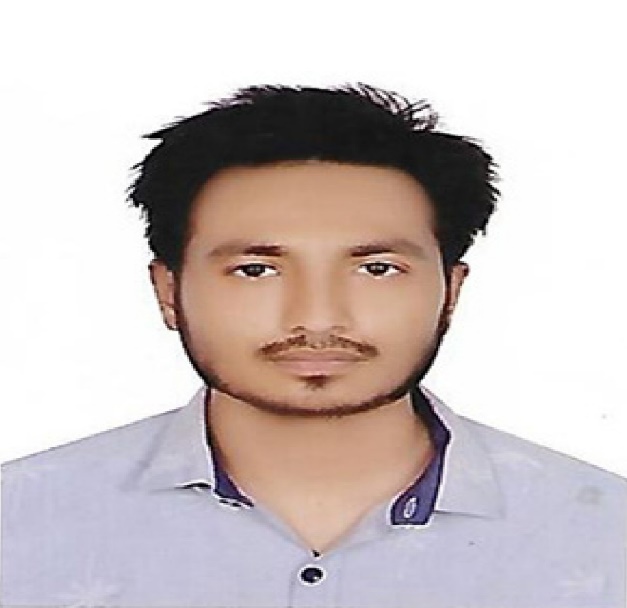 Permanent Address:
2no Kazimuddin Siddiqui Lane, Armanitola, Dhaka- 1100Date of Birth : 02- 10-2000Nationality : BangladeshiMarital Status : Single
Bachelor of Law (L.L.B)	
From Bangabandhu Sheikh Mujibur Rahman Maritime UniversityStudent ID: 19111016Current Semester : 2nd  year 1st semesterCurrent CGPA: Final exam not held yet.Higher Secondary  (HSC) (2017-2019)From St. Gregory’s High School and College. DhakaGPA 4.17out of 5.00 (without forth subject)Secondary School Certificate (SSC) (2017)From St. Gregory’s High School, DhakaGPA 4.56 out of 5.00 (without forth subject)Computer SkillsProgramming Language                          : C/C++, HTML,Linux, pythonWord Processing & Presentation          :MS Word, MS Power Point, MS Excel
Typing skills                                                 : English ( excellent), Bangla (Avro: excellent)Language Skills Leadership Experience Class Representative of my class.  (CR)Organizer of Science fair of St. Gregory’s High School, DhakaOrganizer of several underground football and cricket tournament Captained St. Gregory’s Football teamWork ExperienceNONE Extra Curricular ActivitiesFootball player at School, College and University’s Football team Member of Maritime University debating club Sports club Member of Maritime UniversityHiking clubLanguageReadingWritingSpeakingListeningBanglaExcellentExcellentExcellentExcellentEnglishExcellentExcellentExcellentExcellent